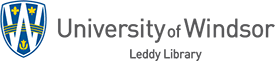 Digital Environment and Digital EconomyNote: in some cases, if you are off-campus, you will be asked to sign on with your University of Windsor ID and email password.Contents:Global Digital EnvironmentBasic Internet StatisticsDigital EconomyResearch Groups And Think TanksAcademic Journal Articles And BooksCanadian Digital EnvironmentGovernmentDigital EconomyResearch Groups And Think TanksGlobal Digital EnvironmentBasic Internet StatisticsUnited Nations ITU World Telecommunications Databasehttp://www.itu.int/en/ITU-D/Statistics/Pages/stat/default.aspxPhone, computer, and internet access statistics; global and country levelInternet Traffic.comhttp://www.internettrafficreport.comMeasures the flow of current internet traffic; global, country, and regional breakdownsCisco Visual Networking Indexhttp://www.cisco.com/c/en/us/solutions/service-provider/visual-networking-index-vni/index.htmlForecasts the growth of ip networks worldwideDigital EconomyOECD Digital Economy Outlook 2015http://www.oecd-ilibrary.org.ezproxy.uwindsor.ca/science-and-technology/oecd-digital-economy-outlook-2015_9789264232440-enMarket Research.Comhttp://led.uwindsor.ca/market-researchWide variety of reports; some global, some country-focusedGlobal Mobile Media - Messaging Services and Messaging Apps Insights  2015BuddeComm Intelligence Report - The Sharing Economy  2015BuddeComm Intelligence Report - Internet Governance, E-Security and Net Neutrality Insights 2015E-Commerce: United States  2016Mobile Payments in the U.S., 5th Edition  2016Global Digital Economy - E-Commerce and M-Commerce Key Trends and Statistics  2015Global Digital Media - The Unstoppable Video Streaming, TV and Entertainment Industries 2015Global Mobile Broadband - a Trailblazing Market - Insights and Statistics  2015USA - Mobile Market - Insights, Statistics and Analysis  2015BuddeComm Intelligence Report - Smart Societies based on Big Data, Artificial Intelligence and Deep Learning  2015Global Digital Economy - The Rapidly Evolving E-Commerce and M-Commerce Markets  2014BuddeComm Intelligence Report - Impact of the Digital Economy and the Media Industry  2015Canada - Wireless Market - Insights and Statistics  2015Research Groups And Think TanksWorld Wide Web Foundationhttp://webfoundation.org	Web Index	http://thewebindex.orgMeasures the web’s contribution to social, economic, and political progress in countries around the worldPew Research Center: Internet, Science, And Technologyhttp://www.pewinternet.org/category/publications/reportSee under all the different tabsThe Web at 25http://www.pewinternet.org/packages/the-web-at-25McKinsey Global Institute: Digital Globalization: The New Era Of Global Flows 2106http://www.mckinsey.com/business-functions/digital-mckinsey/our-insights/digital-globalization-the-new-era-of-global-flowsAcademic Journal Articles And BooksSearch terms such as: social media; electronic commerce; e-commerce; internet; privacy; online social networks; data protection; technology social aspects; computer security; telecommunication; mobile communicationYou can also combine terms to narrow your search and make your results more relevant, e.g. Social media AND privacy 	e.g. Electronic commerce AND canadaLimit your search or search results by dateYou can also limit your results to just scholarly articlesJournal ArticlesTry databases such as:Google Scholar 				http://led.uwindsor.ca/google-scholarBusiness Source Complete			http://led.uwindsor.ca/business-source-completeAcademic Search Complete			http://led.uwindsor.ca/academic-search-completeCommunication and Mass Media Complete	http://led.uwindsor.ca/communication-mass-mediaBooksThere are many recent print and e-books in the Leddy Library Catalogue that may be relevant to the study of digital communities.Here are just a few examples:Applications of social media and social network analysis 2015Electronic commerce: a managerial and social networks perspective 2015Electronic commerce and internet law in Canada: Paul Martin Law Library (KF390.5 .C6 S338 2012)E-Commerce platform acceptance: suppliers, retailers, and consumers 2014E-Commerce strategy 2014Handbook of social media and the law 2104: Paul Martin Law Library (KF390.5.C6 S27 2014)Mobile platform security 2014Privacy in social networks 2012Privacy rights in the global digital economy: legal problems and Canadian paths to justice 2014: Paul Martin Law Library (KF1242.C6 J33 2014)Security and privacy in mobile social networks 2013Security and privacy preserving in social networks 2013Security and trust in online social networks 2014Security, privacy, and trust in cloud systems 2013Technology and innovation for social change 2015Terrorism, the internet, and the security/privacy conundrum 2014Truly World-Wide Web: assessing the Internet from the perspective of human rights 2012Trust in social media 2015Canadian Digital EnvironmentGovernmentCanadian Radio, Television And Telecommunications Commissionhttp://www.crtc.gc.ca/eng/home-accueil.htmRegulates and supervises Canadian broadcasting and telecommunications; also deals with some of the related privacy and safety issues. Communications Monitoring Report 2015	http://www.crtc.gc.ca/eng/publications/reports/PolicyMonitoring/2015/Cmr.htmExcellent, up-to-date overview of the communications sector	Other Plans and Reports	http://www.crtc.gc.ca/eng/publications.htm	Statutes and Regulations	http://www.crtc.gc.ca/eng/statutes-lois.htmParliament: Privacy and Social Media in the Age of Big Data: Report of the Standing Committee on Access to Information, Privacy and Ethics 2013http://books2.scholarsportal.info/viewdoc.html?id=/ebooks/ebooks0/gibson_cppc/2013-07-25/1/10708860Office of the Privacy Commissioner of Canadahttps://www.priv.gc.ca/en/privacy-topicsEnforces privacy laws and provides advice on how to protect personal informationOPC Actions and Decisionshttps://www.priv.gc.ca/en/opc-actions-and-decisionsSee Reports to Parliament and ResearchPublic Safety Canadahttp://www.publicsafety.gc.ca/index-eng.aspxCoordinates government departments and agencies responsible for national security and the safety of Canadians.	Canada’s Cyber Security Strategy 2010	http://www.publicsafety.gc.ca/cnt/rsrcs/pblctns/cbr-scrt-strtgy/cbr-scrt-strtgy-eng.pdf	Fundamentals of Cyber Security for Canada’s CI Community 2016http://www.publicsafety.gc.ca/cnt/rsrcs/pblctns/2016-fndmntls-cybr-scrty-cmmnty/2016-fndmntls-cybr-Scrty-cmmnty-en.pdfLibrary of Parliament: Changes in the Canadian Wireless Telecommunications Sector 2016https://hillnotes.wordpress.com/2016/03/23/changes-in-the-canadian-wireless-telecommunications-sectorBrief overview intended for members of ParliamentIndustry Canada: Digital Canada 150http://www.ic.gc.ca/eic/site/028.nsf/eng/h_00569.htmlGovernment’s digital policy documentIndustry Canada: Canadian ICT Sector Profile 2014https://www.ic.gc.ca/eic/site/ict-tic.nsf/vwapj/Sector_Profile_2014-EN-updated.pdf/$file/Sector_Profile_2014-EN-updated.pdfStatistics Canada: Information And Communications Technologyhttp://www5.statcan.gc.ca/subject-sujet/theme-theme?pid=2256&lang=eng&more=0Wide range of Canadian ict statistics; good detail but often datedDigital EconomyGlobal Market Information Database: Passporthttp://led.uwindsor.ca/gmidReports for many countries and many industries. A few examples:Digital Consumer Landscape: Canada 2016Internet Retailing in Canada 2016Mobile Phones in Canada 2016Consumer Electronics in Canada 2016Computers and Peripherals in Canada 2016MarketLine (via Business Source Complete):  Wireless Telecommunication Services Industry Profile: Canada 2016http://search.ebscohost.com.ezproxy.uwindsor.ca/login.aspx?direct=true&db=bth&AN=112903930&site=bsi-liveMarketLine (via BSC): Online Retail in Canada 2015http://search.ebscohost.com.ezproxy.uwindsor.ca/login.aspx?direct=true&db=bth&AN=101052359&site=bsi-liveBusiness Monitor (via BSC): Canada Telecommunications Report 2016http://search.ebscohost.com.ezproxy.uwindsor.ca/login.aspx?direct=true&db=bth&AN=117114978&site=bsi-liveResearch Groups And Think TanksCarleton University: Canadian Media Concentration Research Projecthttp://www.cmcrp.org/projectteamThe Growth of the Network Media Economy in Canada, 1984 –2014 Reporthttp://www.cmcrp.org/wp-content/uploads/2015/11/Growth_of_theNetworkMediaEconomy_in_Canada1984-2014_Final_Report.pdfMedia Industry Datahttp://www.cmcrp.org/media-industry-data/Fraser Institute: Cybersecurity Challenges for Canada and the United States 2015https://www.fraserinstitute.org/sites/default/files/cybersecurity-challenges-for-canada-and-the-united-states.pdfCIRA: Canadian Internet Forum 2016 Reporthttps://cira.ca/forum-canadien-sur-linternet-rapport-2016/download-printable-pdfPublic Policy Forum: Northern Connections: Broadband and Canada’s Digital Divide 2014https://www.ppforum.ca/sites/default/files/BroadBand_Final_PPF_en.pdfEconomist Intelligence Unit: Telecommunications Canada 2016http://www.eiu.com.ezproxy.uwindsor.ca/industry/telecommunications/americas/canadaUpdated: October 2016